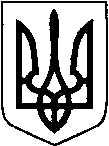 ВОЛИНСЬКА ОБЛАСНА РАДАВОЛИНСЬКИЙ ОБЛАСНИЙ ЕКОЛОГО-НАТУРАЛІСТИЧНИЙ ЦЕНТР. Луцьк, вул. Ківерцівська, 9 б, тел. 710885, факс 77-22-35, E-mail:  voenc17@ukr.net15.01.2024 року № 15/01-30Керівникам місцевих органів управління освітоюКерівникам закладів загальної середньої та позашкільної освітиПро проведення обласного конкурсу колективів екологічної просвіти (агітбригад)Відповідно до плану роботи Волинського обласного еколого-натуралістичного центру Волинської обласної ради, з метою активізації участі учнівської молоді в  природоохоронній роботі  та  екологічному  русі,   виявлення  й  поширення  нетрадиційних  форм роботи    з    набуття    знань    і   досвіду    розв'язання    екологічних    проблем  в березні-квітні 2024 року відбудеться обласний конкурс колективів екологічної просвіти (агітбригад) закладів дошкільної, загальної середньої,  позашкільної,   професійно-технічної   освіти   та   закладів освіти І-ІІ рівнів акредитації (умови проведення згідно положення про конкурс).Для участі у заході запрошується команда-переможець районного (міського) конкурсу колективів екологічної просвіти (відповідно до підсумкового наказу). Кількісний склад команди 6 осіб.Програмою конкурсу передбачено:-  презентацію діяльності колективу «Екологічна просвіта в дії» (3-5 хв);- творчий виступ на тему «Земля моя Україна! Ти вічно будеш жити!»   (15 хв). Витрати на відрядження  делегації здійснюються за рахунок сторони, що відряджає. Про терміни та графік проведення конкурсу повідомимо додатково. Телефон для довідок: 0507122139 - Бондаренко Юлія, методист.Директор                                                                             Валентина ОСТАПЧУКЮлія Бондаренко 